MEETING MINUTES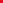 Code* : ( Number of recommendation Meeting Number per academic year- Academic year)For example: (1-4-44); (Recommendation 1 in meeting 4 at academic year 1444)A- GENERAL INFORMATIONA- GENERAL INFORMATIONA- GENERAL INFORMATIONA- GENERAL INFORMATIONCalled ByCalled ByCommittee Name Committee Name Meeting DateMeeting DateMeeting TimeMeeting TimeMeeting number (ex. 441-1)Meeting number (ex. 441-1)Meeting PlaceMeeting PlaceB- IN ATTENDANCEB- IN ATTENDANCEB- IN ATTENDANCEB- IN ATTENDANCEAttendee’s NameDepartment and Designation Department and Designation Affiliation ( Chair/Member)C- MINUTES It is recommended to start with agenda that has an action plan from the previous meeting(if any); then add the new agendaC- MINUTES It is recommended to start with agenda that has an action plan from the previous meeting(if any); then add the new agendaC- MINUTES It is recommended to start with agenda that has an action plan from the previous meeting(if any); then add the new agendaAgenda ItemAgenda ItemAction Plan Status  (New /In progress/Achieved//Not applicable)12345678910D- MINUTES DETAILSD- MINUTES DETAILSAgenda ItemAgenda ItemAgenda ItemProposed by1DiscussionRecommendation(s)Code* ( e.g. 1- 4- 44)E- Action Plan (if any for this subject)Action PlanPerson responsibleDeadlineCommentsF- MINUTES SIGNATURES  F- MINUTES SIGNATURES  F- MINUTES SIGNATURES  Attendee’s NameAffiliation ( Chair/Member)SignatureG- MEETING MINUTES APPROVAL (S)G- MEETING MINUTES APPROVAL (S)G- MEETING MINUTES APPROVAL (S)SignatureDate (M/D/Y)NameMainly by the committee chairSubmitted byApproval, to be implemented as per KKU’s rules and regulationsVDs , HoDs, Manager, DeanApproved by Approval, to be implemented as per KKU’s rules and regulationsDean ( For College level committee and other formed by the Dean or College board)Approved by (Folder name and date- Location)Documented as Hard copy at(Department or HoD Drive account link)Documented as Sof copy in the following link/Barcode